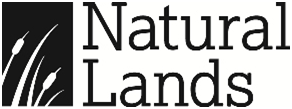 Natural Lands Participant Information Paddle the Marshes of Maurice River Harold N. Peek PreserveYou will also be required to sign a waiver and release prior to participating in the program (see page two). Participants under 18 years old must have the form co-signed by a parent or guardian. Participants under the age of 14 must be accompanied by a parent or guardian. Event or activity: Paddle the Marshes of Maurice River at Harold N. Peek PreserveName(s): ____________________________________  Does the participant require special accommodations?    		_____Yes	_____NoIs there a medical condition of which we should be aware? 	_____Yes	_____NoIf yes, please explain.____________________________________________________________________________________________________________________________________________________________________________________Emergency Contact:Name: ______________________________________________ Relationship: _________________________________________ Telephone:___________________________________________PLEASE COMPLETE BOTH SIDES OF THIS PAPER. WAIVER  RELEASE OF LIABILITY FOR EVENTSREAD BEFORE SIGNINGIN CONSIDERATION of being permitted to participate in any way in Natural Lands’ Paddle the Marshes of Maurice River at Harold N. Peek Preserve and related activities ("Activities") I, for myself, my personal representatives, assigns, heirs, and next of kin:1. ACKNOWLEDGE, agree, and represent that I understand the nature of hiking and boating and related Activities and that I am qualified, in good health, in proper physical condition to participate in such Activity and willingly agree to comply with the stated and customary terms and conditions of participation. I further agree and warrant that if at any time I believe conditions to be unsafe, I will immediately notify the nearest Natural Lands staff member and discontinue further participation in the Activity.2. FULLY UNDERSTAND that: (a) Hiking and Boating and related Activities INVOLVE RISKS  DANGERS OF DAMAGE TO PERSONAL PROPERTY  SERIOUS BODILY INJURY, INCLUDING PERMANENT DISABILITY, PARALYSIS,  DEATH ("RISKS"); (b) these Risks and dangers may be caused by my own actions or inactions, the actions or inactions of others participating in the Activity, the condition in which the Activity takes place, or THE NEGLIGENCE OF THE "RELEASEES" NAMED BELOW; (c) there may be OTHER RISKS  SOCIAL  ECONOMIC LOSSES either not known to me or not readily foreseeable at this time; and I FULLY ACCEPT  ASSUME  SUCH RISKS   RESPONSIBILITY FOR LOSSES, COSTS,  DAMAGES I incur as a result of my participation or that of the minor in the Activity.3. HEREBY RELEASE, DISCHARGE,  COVENANT NOT TO SUE Natural Lands, Inc., or Philadelphia Conservationists, Inc., their respective administrators, directors, agents, officers, members, volunteers, and employees, other participants, any sponsors, advertisers, and, if applicable, owners and lessors of premises on which the Activity takes place, (each considered one of the "RELEASEES" herein) FROM  LIABILITY, CLAIMS, DEMANDS, LOSSES, INJURIES, DAMAGE TO PROPERTY, OR OTHER DAMAGES ON MY ACCOUNT CAUSED OR ALLEGED TO BE CAUSED IN WHOLE OR IN PART BY THE NEGLIGENCE OF THE "RELEASEES" OR OTHERWISE, INCLUDING NEGLIGENT RESCUE OPERATIONS;  I FURTHER AGREE that if, despite this RELEASE  WAIVER OF LIABILITY, ASSUMPTION OF RISK,  INDEMNITY AGREEMENT I, or anyone on my behalf, makes a claim against any of the Releasees, I WILL INDEMNIFY, SAVE,  HOLD HARMLESS EACH OF THE RELEASEES from any litigation expenses, attorney fees, loss, liability, damage, or cost which any may incur as the result of such claim.PHOTO WAIVERI GIVE PERMSSION TO NATURAL LANDS TO TAKE PHOTOGRAPHS OF ME DURING THIS EVENT,  TO USE THESE PHOTOGRAPHIC IMAGES ONLINE, IN PUBLICATIONS  IN OTHER TYPES OF COMMUNICATIONS.I have read this Agreement, fully understand its terms, understand that I have given up substantial rights by signing it, and have signed it freely and without any inducement or assurance of any nature and intend it to be a complete and unconditional release of all liability to the greatest extent allowed by law and agree that if any portion of this agreement is held to be invalid, the balance, notwithstanding, shall continue in full force and effect.PRINTED NAME OF PARTICIPANT:________________________________  SIGNATURE:_________________________________________ DATE:_________________________ADDRESS: ___________________________________________________________________________________________________________(Street)			 (City) 				(State)			 (Zip)PHONE NUMBER: ______________________________	E-MAIL:______________________________________________________________And I, the Minor’s parent and/or legal guardian, understand the nature of Hiking and Boating and related Activities and the Minor’s experience and capabilities and believe the minor to be qualified, in good health, and in proper physical condition to participate in such activity. I hereby release, discharge, covenant not to sue, and agree to indemnify and safe and hold harmless each of the releasees from all liability, claims, demands, losses or damages on the Minor’s account caused or alleged to be caused in whole or in part by the negligence of the “Releasees” or otherwise, including negligent rescue operations and further agree that if, despite this release, I, the Minor, or anyone on the Minor’s behalf makes a claim against any of the releasees named above, I will indemnify, save, and hold harmless each of the Releasees from any litigation expenses, attorney fees, loss liability, damage, or cost as may incur as the result of any such claim.PRINTED NAME OF MINOR  : ________________________________________________________________________________PRINTED NAME OF PARENT/GUARDIAN:______________________________________________________________________________ADDRESS:__________________________________________________________________________________________________________(Street)			 (City) 				(State)			 (Zip)PHONE: ___________________________________________PARENT/GUARDIAN SIGNATURE : ________________________________________________________  DATE:____________________